Zmiany w wymaganiach egzaminacyjnych, m.in.z języka polskiego – z listy lektur obowiązkowych wykreślono „Tędy i owędy” Melchiora Wańkowicza,z matematyki – ograniczono wymagania dotyczące działań na pierwiastkach oraz stereometrii (brył przestrzennych),z języka angielskiego – z listy środków gramatycznych wykreślono czas past perfect               oraz mowę zależną;Egzamin ósmoklasisty w 2021 r.Do 31 grudnia br. Centralna Komisja Egzaminacyjna ogłosi na swojej stronie internetowej (www.cke.gov.pl) aneksy do informatorów. Jednak już 16.12.2020 r. CKE przekazała informacje dotyczące najważniejszych zmian w formule arkuszy egzaminacyjnych z poszczególnych przedmiotów na egzaminach w 2021 r.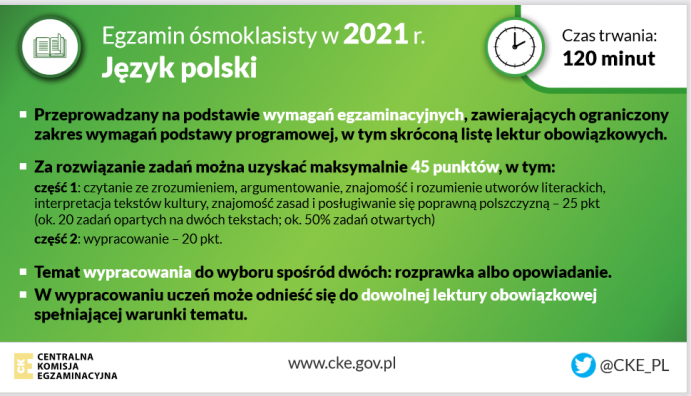 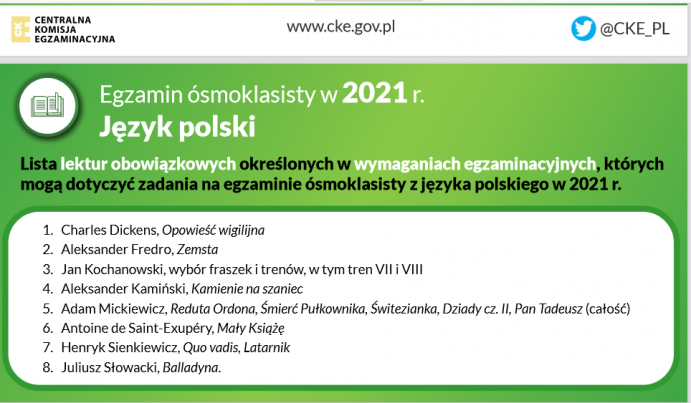 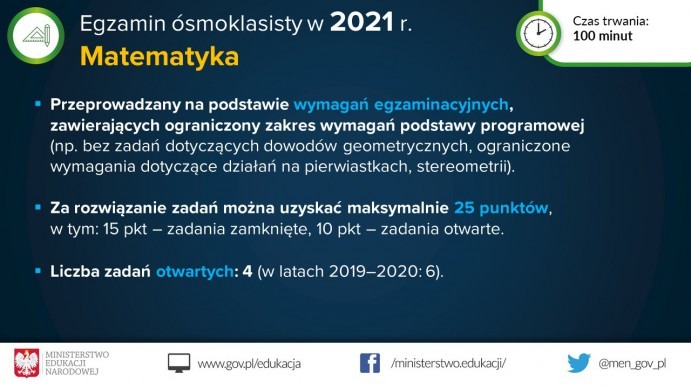 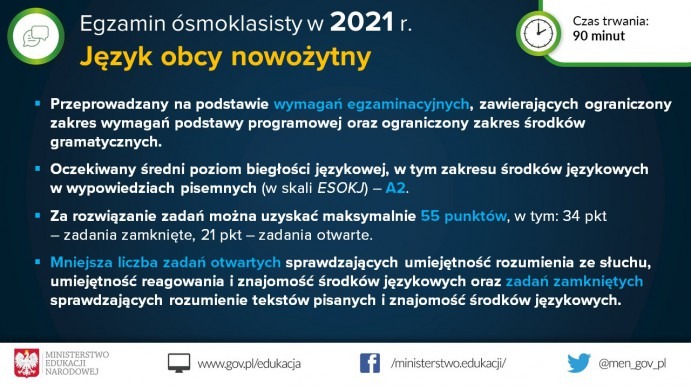 Informacje na podstawie  strony:https://www.gov.pl/web/edukacja/wymagania-na-egzaminach-osmoklasisty-i-maturalnym